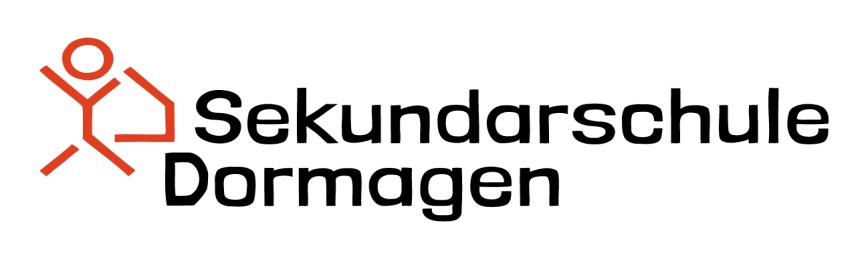 Waagen im GleichgewichtGleichungen mit X auf einer SeiteGleichungen mit X auf beiden SeitenSachaufgabenGleichungen in der GeometrieÜben und VertiefenSuche dir selbst Aufgaben heraus, die du nicht so gut lösen konntest. Du musst nicht alles bearbeiten!Check outWiederholungenFach:                               MathematikThema des Bausteins:   Gleichungen Du kannsteine Gleichung einer Sachsituation zuordnenein Sachproblem mithilfe einer Gleichung modellieren und lösenzu einer Gleichung einen passenden Text formulierenGleichungen mit X auf einer Seite lösenGleichungen mit X auf beiden Seiten lösenein Sachproblem in der Geometrie mithilfe einer Gleichung modellieren und lösenGleichungen mit Klammern lösenGleichungen mit X im Nenner lösen (E)Check in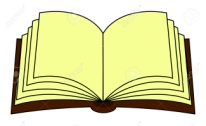 S. 201 „2 Gleichungen und Ungleichungen“Seite 31 Nr. 3Seite 31 Nr. 3, 4Seite 31 Nr. 3, 4Seite 32 Nr. 4, 6a, 7aSeite 33 Nr. 9, 12Seite 32 Nr. 4, 6a,b, 7a,bSeite 33 Nr. 9, 12, 13Seite 32 Nr. 4, 6, 7Seite 33 Nr. 9, 12, 13, 15   (G) Seite 7 Nr. 1, 2, 3, 4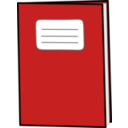          Seite 8 Nr. 1, 2, 3         Seite 9 Nr. 1, 2, 3   (E) Seite 8 Nr. 1, 2, 3                         Seite 9 Nr. 5, 6    (E) Seite 8 Nr. 1, 2, 3, 4          Seite 9 Nr. 5, 6, 7Seite 34 Nr. 2, a-cSeite 34 Nr. 2 a-c, Nr. 3 aSeite 34 Nr. 2 a-b, 3a, 5   (G) Seite 11 Nr. 1, 2, 3         Seite 12 Nr. 1, 2, 3   (E) Seite 10 Nr. 1, 2, 3, 4   (E) Seite 10 Nr. 1, 2, 4         Seite 11 Nr. 5Seite  37 Nr. 2, 3, 4Seite 37 Nr. 2, 3, 4, 6Seite 37 Nr. 2, 3, 4, 6, 7   (G) Seite 13 Nr. 1, 2, 3, 4                        Seite 14 Nr. 1, 2, 3    (E) Seite 12 Nr. 1, 2, 3, 4(E) Seite 12 Nr. 1, 2, 3, 4           Seite 46 Nr. 1, 2           Seite 46 Nr. 1, 2Seite 46 Nr. 1, 2, 3Seite 46 Nr. 1, 2, 3Seite 46 Nr. 1, 2, 3, 4Seite 46 Nr. 1, 2, 3, 4   (G) Seite 15 Nr. 1, 2, 3   (E) Seite 13 Nr. 1, 2, 3   (E) Seite 13 Nr. 1, 2, 3(E) Seite 13 Nr. 1, 2, 3(E) Seite 13 Nr. 1, 2, 3Seite 44 und 45Seite 44 und 45Seite 44 und 45Seite 48 Ausgangstest 1Seite 48 Ausgangstest 1Seite 48 Ausgangstest 1Seite 222 Nr. 1, 2, 3Seite 222 Nr. 1, 2, 3Seite 222 Nr. 1, 2, 3